Course Cartridge Sharing Web Page Template and Hosting NotesExample Sharing  Web Page: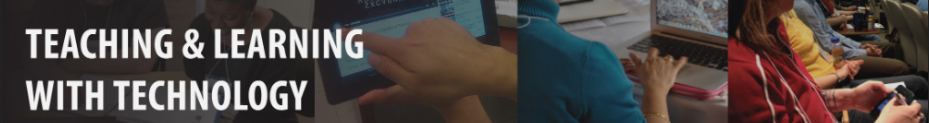 Project Title: [Insert Project Title here]Project Leaders: [Insert Project Leader Names here]This project website contains materials available for download in Common Cartridge v1.2 format for others to use in developing their own course on this topic. The materials are published as shared educational resources and licensed under a Creative Commons Attribution-NonCommercial 4.0. The resources offered within the carinclude video content, text and documents, quizzes and assignments [edit resources available as appropriate] Instructor Guide Outline of Weekly Units and Instructions for Re-Use of Cartridges [.pdf]Weekly Units: 
Benefits and Challenges of Online Education [.imscc]Online Teaching Skills [.imscc]Instructional Design Models and Theories of Learning [.imscc]Online Course Development [.imscc]Learning Outcomes as Blueprints for Design [.imscc]Assessment in Online Environments [.imscc]Communication Strategies in Online Environments [.imscc]
Instructors may download the .imscc packages for re-use in their course.All materials have been designed to meet WCAG 2.0 accessibility standards. All videos have been captioned. Learning objects are keyboard accessible and/or alternative formats are provided. 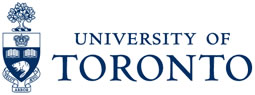 Notes for UofT Ontario Online project teams:Hosting options for Common Cartridge packaging requires a local server with FTP access to directory for storage + instructor facing "download page”Common Cartridge does not package the Blackboard "Glossary" items. These should be provided in a separate file. Please include an instructor guide outlining learning outcomes for each unit and simple how-to instructions on download and re-use)If any videos or learning objects are included these should be hosted outside of the course shell and linked or embedded into the content page/item. It is also possible to simply combine all units of shared course content into a single .imscc cartridge file. Materials used to generate this example were adapted from the resources provided by Carleton University Open Modules project under a Creative Commons Attribution-NonCommerical-ShareAlike 4.0 International license (CC BY-NC-SA 4.0)